                                                                                                 Приложение 2к постановлению администрации МО «Зеленоградский муниципальный округ Калининградской области»                                                                                             от  «02» августа 2023 года  № 2365  СХЕМА              ограничения движения транспортных средств в г.Зеленоградске по маршруту велогоночного этапа соревнований по триатлону: ул.Володарского – 2-й Октябрьский переулок – ул.Октябрьская - ул.Московская – ул.Пограничная – ул.Саратовская – ул.Октябрьская в период с 11.00 до 13.00 ч. 02 сентября 2023 года*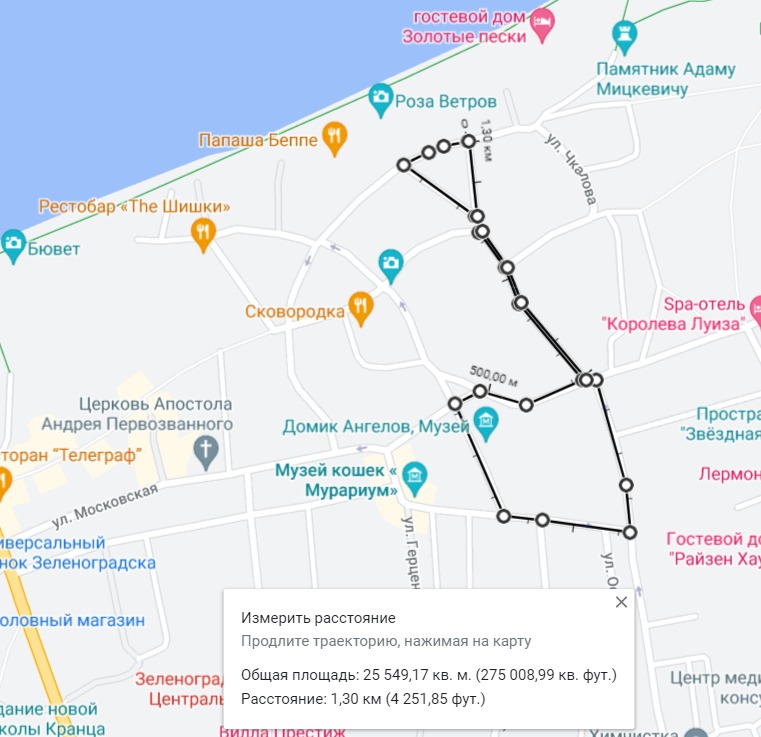 *в связи с ремонтными работами  в г.Зеленоградске возможна корректировка маршрута 